Конспект урока по развитию умения смыслового чтения в 1 классеТема: «Лиса и журавль»УМК «Школа России»Подготовила: учитель начальных классовГордеева Людмила АлександровнаПриложениеРебусАИЛС  (3241)        УЬРЖАЛВ  (4135762)      2.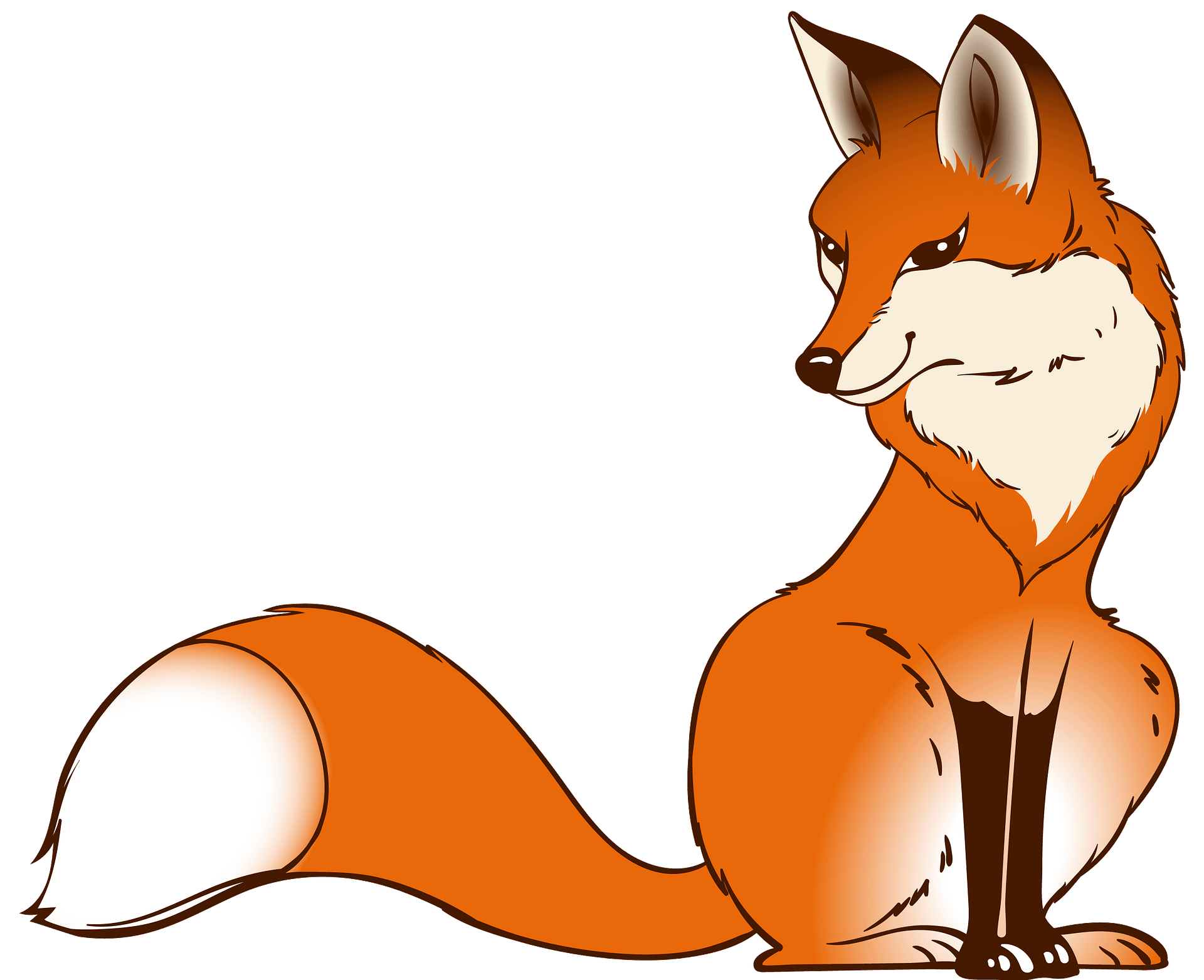 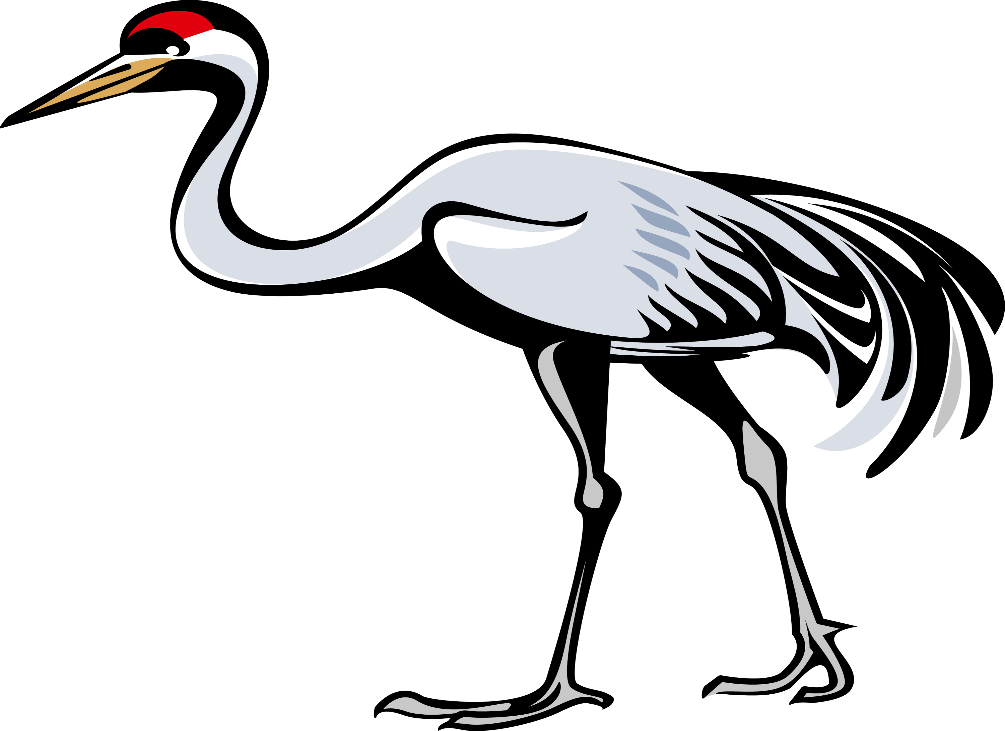 3.Иллюстрации к сказке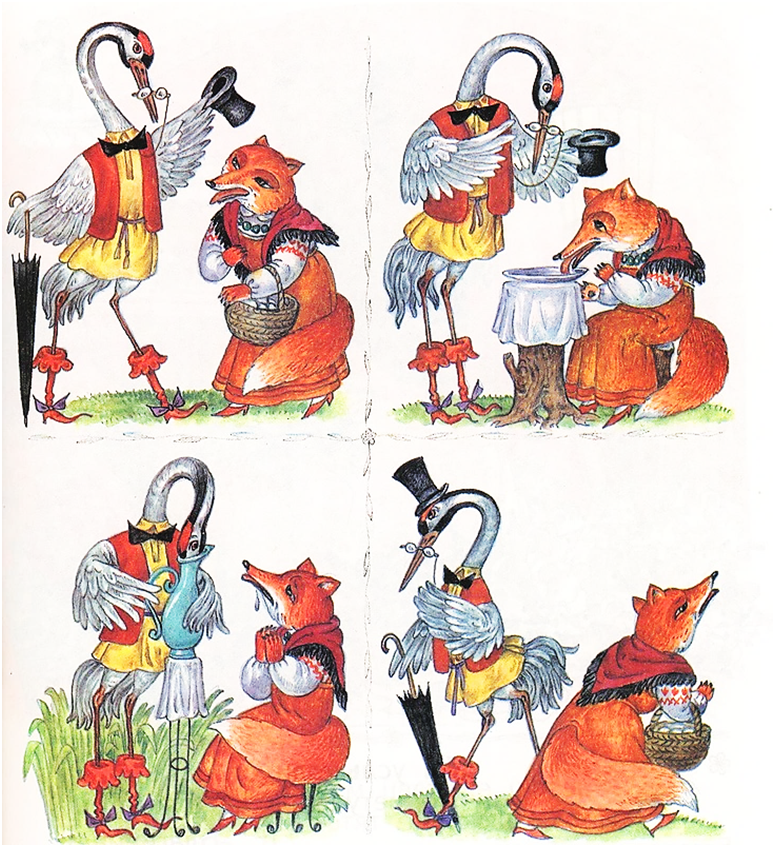 4.Слова для характеристики героевХИТРАЯ     УМНЫЙ    ЖАДНАЯ   ХОРОШИЕ МАНЕРЫ5.Предметы для пазл                                                                                                   6. Солнышко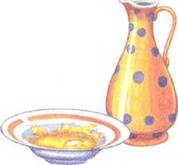 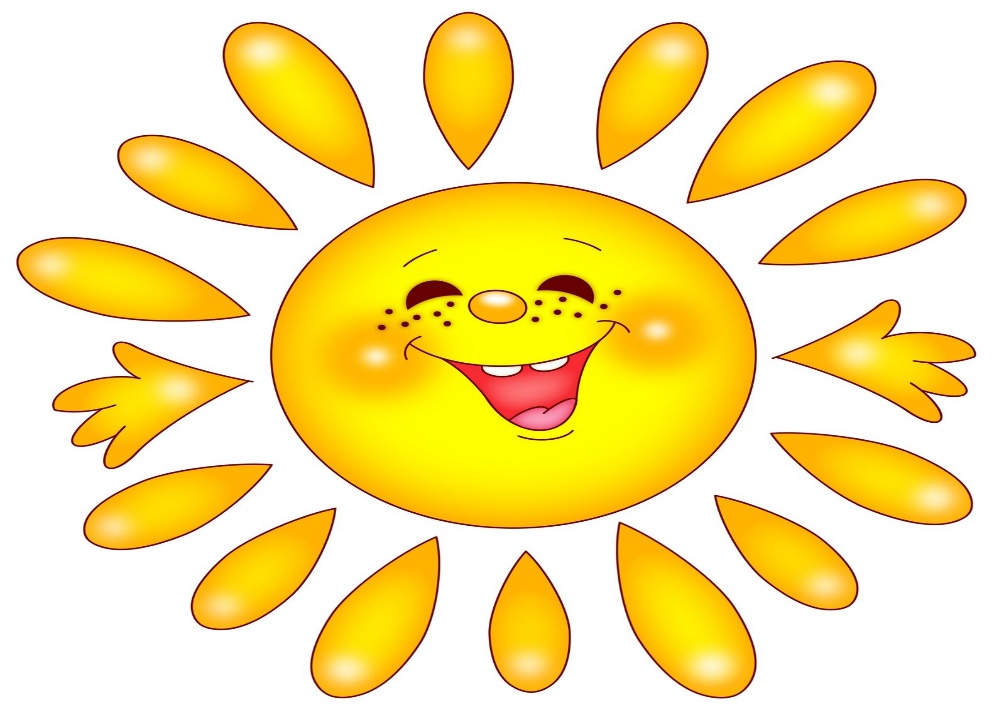 Пояснительная запискаФормирование функциональной грамотности у учеников – одна из важнейших задач современной школы. Это умение самостоятельно искать, анализировать. Обрабатывать и усваивать необходимую информацию из различных источников. В начальной школе необходимо заложить основы формирования грамотного читателя.Формирование функциональной грамотности у учеников – одна из важнейших задач современной школы. Это умение самостоятельно искать, анализировать. Обрабатывать и усваивать необходимую информацию из различных источников. В начальной школе необходимо заложить основы формирования грамотного читателя.Формирование функциональной грамотности у учеников – одна из важнейших задач современной школы. Это умение самостоятельно искать, анализировать. Обрабатывать и усваивать необходимую информацию из различных источников. В начальной школе необходимо заложить основы формирования грамотного читателя.Формирование функциональной грамотности у учеников – одна из важнейших задач современной школы. Это умение самостоятельно искать, анализировать. Обрабатывать и усваивать необходимую информацию из различных источников. В начальной школе необходимо заложить основы формирования грамотного читателя.Тип урокаОткрытие новых знанийОткрытие новых знанийОткрытие новых знанийОткрытие новых знанийЦель урокаПознакомить учащихся с русской народной сказкой «Лиса и журавль», углубить знания о быте русского народа, воспитывать интерес к чтению, умение работать в команде, доброжелательности, чуткости по отношению друг к  другу.Познакомить учащихся с русской народной сказкой «Лиса и журавль», углубить знания о быте русского народа, воспитывать интерес к чтению, умение работать в команде, доброжелательности, чуткости по отношению друг к  другу.Познакомить учащихся с русской народной сказкой «Лиса и журавль», углубить знания о быте русского народа, воспитывать интерес к чтению, умение работать в команде, доброжелательности, чуткости по отношению друг к  другу.Познакомить учащихся с русской народной сказкой «Лиса и журавль», углубить знания о быте русского народа, воспитывать интерес к чтению, умение работать в команде, доброжелательности, чуткости по отношению друг к  другу.Планируемые результатыУмение пробудить интерес к чтению русских народных сказок; называть героев произведения, давать им краткую характеристику.Умение пробудить интерес к чтению русских народных сказок; называть героев произведения, давать им краткую характеристику.Умение пробудить интерес к чтению русских народных сказок; называть героев произведения, давать им краткую характеристику.Умение пробудить интерес к чтению русских народных сказок; называть героев произведения, давать им краткую характеристику.Формирование УУДПознавательные: находить ответы на вопросы в тексте; работать со словами и терминами обращаясь за помощью к учителю, используя связь с жизнью.Регулятивные: умение определять и формулировать цель на уроке с помощью учителя; проговаривать последовательность действий на уроке; оценивать правильность выполнения действия; стремиться преодолевать возникающие трудности.Коммуникативные: умение оформлять свои мысли в устной форме, участвовать в диалоге с учителем и одноклассниками.Личностные: относиться с уважением к историческому прошлому своего народа, обычаям и традициям; способность к самооценке.Познавательные: находить ответы на вопросы в тексте; работать со словами и терминами обращаясь за помощью к учителю, используя связь с жизнью.Регулятивные: умение определять и формулировать цель на уроке с помощью учителя; проговаривать последовательность действий на уроке; оценивать правильность выполнения действия; стремиться преодолевать возникающие трудности.Коммуникативные: умение оформлять свои мысли в устной форме, участвовать в диалоге с учителем и одноклассниками.Личностные: относиться с уважением к историческому прошлому своего народа, обычаям и традициям; способность к самооценке.Познавательные: находить ответы на вопросы в тексте; работать со словами и терминами обращаясь за помощью к учителю, используя связь с жизнью.Регулятивные: умение определять и формулировать цель на уроке с помощью учителя; проговаривать последовательность действий на уроке; оценивать правильность выполнения действия; стремиться преодолевать возникающие трудности.Коммуникативные: умение оформлять свои мысли в устной форме, участвовать в диалоге с учителем и одноклассниками.Личностные: относиться с уважением к историческому прошлому своего народа, обычаям и традициям; способность к самооценке.Познавательные: находить ответы на вопросы в тексте; работать со словами и терминами обращаясь за помощью к учителю, используя связь с жизнью.Регулятивные: умение определять и формулировать цель на уроке с помощью учителя; проговаривать последовательность действий на уроке; оценивать правильность выполнения действия; стремиться преодолевать возникающие трудности.Коммуникативные: умение оформлять свои мысли в устной форме, участвовать в диалоге с учителем и одноклассниками.Личностные: относиться с уважением к историческому прошлому своего народа, обычаям и традициям; способность к самооценке.Форма организации деятельности учащихся на урокеИндивидуальная, групповаяИндивидуальная, групповаяИндивидуальная, групповаяИндивидуальная, групповаяОборудованиеПроектор, карточки, иллюстрацииПроектор, карточки, иллюстрацииПроектор, карточки, иллюстрацииПроектор, карточки, иллюстрацииЭтапы урокаЭтапы урокаДеятельность учителяДеятельность учащихсяУУДОрганизационный моментОрганизационный моментВсе сумели мы собраться,За работу дружно взяться.Будем думать, рассуждать,Можем мы урок начать.-Ребята, сегодня мы отправляемся в путешествие по сказке. Но, прежде чем начать знакомство с этой сказкой, я хочу познакомить вас с пословицей.Птица сильна крыльями, а человек дружбой.-Как вы понимаете смысл этой пословицы?-Как вы думаете, о чем будет идти речь на нашем уроке? (о дружбе)Читают пословицу, объясняют ее содержание, рассуждают на тему урока.Личностные:Самоопределение (мотивация)Постановка цели урокаПостановка цели урока-Ребята, мы сегодня познакомимся с русской народной сказкой. Но, чтобы узнать, как она называется, отгадайте ребус.Нужно расставить числа по порядкуАИЛС (3241)   УЬРЖАЛВ (4135762)Словарная работаЛиса – хищное млекопитающее семейства псовых.Журавль -птица, символизирует мудрость, преданность и честь.-Ребята, какую цель мы поставим перед собой? (знакомство с новой сказкой о дружбе)Разгадывают ребус, пытаются объяснить смысл составленных слов с помощью учителя.Коммуникативные: выражение своих мыслей, учет разных мнений учащихся.3.Включение в систему знаний и умений1) Работа до чтения с текстом3.Включение в систему знаний и умений1) Работа до чтения с текстом-Сегодня мы познакомимся с русской народной сказкой «Лиса и журавль»-А, что значит русская народная сказка?- Верно, у каждого народа есть свои сочиненные сказки народом. - Сегодня продолжим изучать творчество русского народа, который пишет о дружбе и добрых поступках.Сказки являются образцом культуры и истории народа. Они отражают нравы, обычаи, ценности и убеждения народа. Сказка «Лиса и журавль» - яркий пример такого вида публицистики.-Посмотрите на иллюстрацию к этой сказке. Как вы считаете: -О чем она?-А теперь садитесь поудобнее и слушайте внимательно сказку. А после прослушивания мы свами определим, правы вы были или нет, о чем эта сказкаПервичное чтение учителем (показ иллюстраций на интерактивной доске)Ребята отвечают. Что сказку сочинил русский народОтветы ребятКоммуникативные: Готовность слушать собеседника, излагать свое мнение и аргументировать свою точку зрения.2) Работа с текстом во время чтения2) Работа с текстом во время чтенияВ сказке встретились незнакомые слова, которые мы вместе попробуем объяснить:Наклал - положил, вертеться – ходить вокруг, несолоно хлебала – голодная.-Итак, действительно ли сказка о дружбе? Почему?- Как лиса угощала журавля?- Что журавль сказал лисе на прощание?- Что приготовил для лисы журавль? Вы считаете, почему?- Кто оказался хитрее?- Что означает выражение «Как аукнется, так и откликнется»?- Как вы понимаете пословицу «Что посеешь, то и пожнешь»?- Подходит ли она к этой сказке? Почему?Ответы детейГрупповая форма работыРегулятивные: целеполагание, планирование, прогнозирование. Умение осуществлять познавательную и личностную рефлексию.4.Физминутка4.ФизминуткаУтром лисонька проснулась,Лапкой вправо потянулась,Лапкой влево потянулась,Солнцу нежно улыбнуласьВ кулачок все пальцы сжала,Растирать себе лапки стала-Ручки, ножки и бока.Вот какая красота!Жура-жура-журавель!Облетел он сто земельОблетел, обходил,Крылья, ноги натрудилМы спросили журавля«Где же лучшая земля?»Отвечал он, пролетая:«Лучше нет родного края!»Ребята выполняют движения 5. Работа с текстом после чтения5. Работа с текстом после чтения-Ребята, а сейчас вы в своих группах должны разложить иллюстрации по порядку, как все происходило в сказке.-Какая первая иллюстрация, вторая, третья, четвертая?-А для чего мы это делали в группах?-Назовите главных героев этой сказки (лиса, журавль)-У вас на столах лежат слова, которые характеризуют наших героев. Разложите их в две колонки (Лиса-хитрая, жадная; журавль -умный, хорошие манеры)-Название нашей сказки «Лиса и журавль»- А как иначе можно назвать эту сказку?-Чем персонажи этой сказки похожи на людей? Что они делают также, как люди?- А сейчас задание на ловкость.- Вы должны сложить пазлы предметов, из которых угощали друг друга наши герои сказки.Работа в группахХарактеристика основных героев сказкиРегулятивные: формируем умение оценивать учебные действия в соответствии с поставленной задачей6.Домашнее задание6.Домашнее заданиеДома перескажите сказку и нарисуйте рисунок к ней.7.Итог. Рефлексия7.Итог. Рефлексия-Ребята, вам понравилась сказка? Чем? Чему учит сказка?(сказка учит нас быть осторожными в общении с людьми, не принимать все на веру и не верить всем.- Какие вы еще знаете русские народные сказки?- Какие задания мы сегодня выполняли? Какое вам показалось интересным, трудным?- Конечно невозможно научиться дружить на одном уроке. Я очень надеюсь, что эта сказка научит вас задуматься о дружбе.- Посмотрите в окно, как ярко светит солнышко!- Своими лучиками солнышко передает вам хорошее настроение. А в центре нашего солнышка (иллюстрация на доске) спрятано слово (открываю ДОБРОТА)- Ребята будьте добрыми, тзывчивыми, берегите своих близких и друзей.- А сейчас я предлагаю в ваших группах сложить солнышко, каждый берет лучик и приклеивает к кругу, чтобы получилось солнышко.-Молодцы. Всем спасибо за работу.Поощрение детей